TP 3 : Convertir de RGB vers HSLLe modèle HSl est définit par les trois composante suivante :Teinte : La teinte est un degré sur la roue chromatique de 0 à 360. 0 est rouge, 120 est vert, 240 est bleu.Saturation : La saturation est une valeur en pourcentage ; 0 % signifie une nuance de gris et 100 % est la pleine couleur.Légèreté : La légèreté est aussi un pourcentage ; 0% est noir, 100% est blanc.Le Modèle RGB est défini par le Rouge, Le Blue et le Vert qui change entre 0 a 255La convertion est donner par :R' = R/255G' = G/255B' = B/255Cmax = max(R', G', B')Cmin = min(R', G', B')Δ = Cmax - Cmin Hue calculation: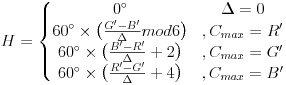  Saturation calculation: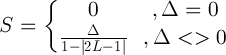 Lightness calculation:L = (Cmax + Cmin) / 2